ПОСТАНОВЛЕНИЕ05 апреля 2019 года  № 54О внесении изменений в Постановление Администрации сельского поселения Алькинский сельсовет муниципального района Салаватский район Республики Башкортостан от 23 декабря 2014 года №34 «О порядке администрирования доходов бюджета сельского поселения Алькинский сельсовет муниципального района Салаватский район Республики Башкортостан»	В целях своевременного зачисления в бюджет сельского поселения поступлений по урегулированию расчетов между бюджетами бюджетной системы Российской Федерации ПОСТАНОВЛЯЮ:1. Внести изменения в Порядок администрирования доходов бюджета сельского поселения Алькинский сельсовет муниципального района Салаватский район Республики Башкортостан Администрацией сельского поселения Алькинский сельсовет муниципального района Салаватский район Республики Башкортостан, утвержденный Постановлением Администрации сельского поселения Алькинский сельсовет от 23.12.2014 года № 34 «О порядке администрирования доходов бюджета сельского поселения Алькинский сельсовет муниципального района» дополнив  Приложение 1 к Порядку следующими кодами бюджетной классификации:791 2 02  49999 10 7231 150  «Прочие межбюджетные трансферты, передаваемые бюджетам сельских поселений (мероприятия по модернизации систем наружного освещения населенных пунктов Республики Башкортостан)».Настоящее постановление вступает в силу со дня подписания.Контроль за исполнением настоящего постановления оставляю за собой.             Вр.и.о.главы сельского поселения                       З.Д.ВалиуллинаБашκортостан РеспубликаһыСалауат районымуниципаль   районыныңӘлкә ауыл советыауыл биләмәһе Хакимиэте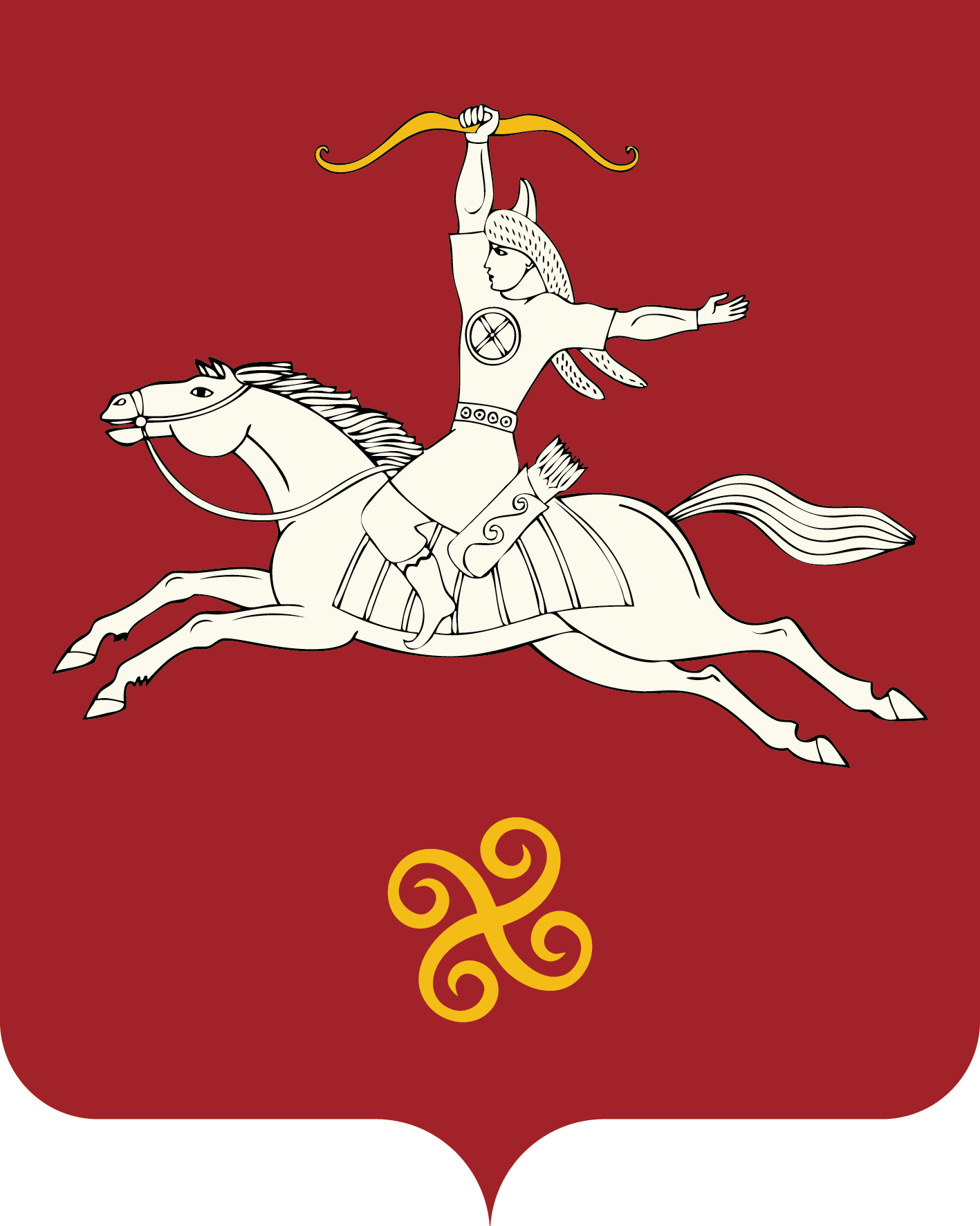 Республика БашкортостанАдминистрация сельского поселенияАлькинский   сельсоветмуниципального районаСалаватский район452481, Әлкә ауылы, Ќуласа урамы, 6тел. 2-65-71, 2-65-47452481, с.Алькино,  ул.Кольцевая, 6тел. 2-65-71, 2-65-47